Сумська міська рада    VII СКЛИКАННЯ LXXVII СЕСІЯРІШЕННЯ 	З метою сприяння військовим формуванням, розташованим на території Сумської міської об’єднаної територіальної громади,  у проведенні заходів з оборони, керуючись статтею 25, пунктом 22 частини першої статті 26 Закону України «Про місцеве  самоврядування  в  Україні», Сумська міська радаВИРІШИЛА:		1. Унести зміни до рішення Сумської міської ради від 18 грудня  2019 року № 6105-МР «Про міську цільову Програму з військово-патріотичного виховання молоді, сприяння організації призову громадян на строкову військову службу до Збройних Сил України та військовим формуванням, розташованим на території Сумської міської об’єднаної територіальної громади, у проведенні заходів з оборони та мобілізації на 2020 рік», а саме:		1.1. Викласти пункти 9 «Загальний обсяг фінансових ресурсів, необхідних для реалізації програми, усього, у тому числі:» та 9.1 «Коштів бюджету Сумської міської об’єднаної територіальної громади» підрозділу 1.1 «Паспорт Програми» та підпункт 1.2 «Ресурсне забезпечення Програми» розділу 1 «Загальна характеристика» Програми додатку до рішення  викласти в новій редакції:«    »		 1.2. Викласти  підрозділ 1.2. «Ресурсне забезпечення Програми» розділу 1 «Загальна характеристика» Програми додатку  до рішення в новій редакції:   «                                                                                                                (грн.)                                                                                                                                »		1.2. Завдання 3 додатків № 2- 4 до Програми викласти в новій редакції згідно з додатками № 1-3 до даного рішення.		2. Організацію виконання даного рішення покласти на заступника міського голови з питань діяльності виконавчих органів ради Галицького М.О.Сумський міський голова                                                                     О.М. ЛисенкоВиконавець: Кононенко С.В.                                                                                                                                                                                            Додаток 1до рішення  Сумської міської  ради «Про внесення змін   до      рішення  Сумської  міської ради  від         18 грудня  2019 року № 6105-МР «Про цільову Програму з військово-патріотичного виховання молоді, сприяння організації призову громадян на строкову військову службу до Збройних Сил України та військовим формуванням, розташованим на території Сумської міської об’єднаної територіальної громади, у проведенні заходів з оборони та мобілізації на 2020 рік»                                                                                                                                                           від 24 червня 2020 року № 6990-МР                 Напрями  діяльності (завдання) та заходи цільової Програми  з військово-патріотичного виховання молоді, сприяння організації призову громадян на строкову військову службу до Збройних Сил України та військовим формуванням, розташованим на території Сумської міської об’єднаної територіальної громади, у проведенні заходів з оборони та мобілізації   на 2020 рікСумський міський голова                                                                                                                                          О.М. ЛисенкоВиконавець: Кононенко С.В.__________________                                                                                                                                                                                                       Додаток  2до рішення  Сумської міської  ради «Про внесення змін до рішення  Сумської  міської ради від 18 грудня 2019 року № 6105-МР «Про цільову Програму з військово-патріотичного виховання молоді, сприяння організації призову громадян на строкову військову службу до Збройних Сил України та військовим формуванням, розташованим на території Сумської міської об’єднаної територіальної громади, у проведенні заходів з оборони та мобілізації на 2020 рік»                                                                                                                                                                       від 24 червня 2020 року № 6990-МР                               Перелік завдань  цільової Програми з військово-патріотичного виховання молоді, сприяння організації призову громадян на строкову військову службу до Збройних Сил України та військовим формуванням, розташованим на території Сумської міської об’єднаної територіальної громади, у проведенні заходів з оборони та мобілізації на 2020 рік                                                                                                                                                                                         (грн.)Сумський міський голова                                                                                                                                         О.М. ЛисенкоВиконавець: Кононенко С.В.____________________                                                                                                                                                                                                       Додаток  3до рішення  Сумської міської  ради «Про внесення змін до рішення  Сумської  міської ради від 18 грудня 2019 року № 6105-МР «Про цільову Програму з військово-патріотичного виховання молоді, сприяння організації призову громадян на строкову військову службу до Збройних Сил України та військовим формуванням, розташованим на території Сумської міської об’єднаної територіальної громади, у проведенні заходів з оборони та мобілізації на 2020 рік»                                                                                                                                                                       від 24 червня 2020 року № 6990-МР                               Результативні показники виконання завдань  цільової Програми з військово-патріотичного виховання молоді, сприяння організації призову громадян  на строкову військову службу до Збройних Сил України та  військовим формуванням, розташованим на території Сумської міської об’єднаної територіальної громади, у проведенні заходів з оборони та мобілізації на 2020 рікСумський міський голова                                                                                                                                           О.М. Лисенко                                                                                                                     Виконавець: Кононенко С.В.Рішення доопрацьовано і вичитано, текст відповідає оригіналу прийнятого рішення та вимогам статей 6 – 9 Закону України «Про доступ до публічної інформації» та Закону України «Про захист персональних даних».Проект рішення Сумської міської ради «Про внесення змін до рішення Сумської міської ради від 18 грудня 2019 року № 6105-МР «Про цільову Програму з військово-патріотичного виховання молоді, сприяння організації призову громадян на строкову військову службу до Збройних Сил України та військовим формуванням, розташованим на території Сумської міської об’єднаної територіальної громади, у проведенні заходів з оборони та мобілізації на 2020 рік» був завізований:Начальник відділу з питань взаємодії з правоохоронними органами та оборонної роботи 	 	     					        С.В. Кононенко «____» червня 2020 року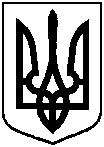 від 24 червня 2020 року № 6990-МР                                    м. СумиПро внесення змін до рішення Сумської міської ради від 18 грудня 2019 року        № 6105-МР «Про цільову Програму   з військово-патріотичного виховання молоді, сприяння організації призову громадян на строкову військову службу до Збройних Сил України та військовим формуванням, розташованим на території Сумської міської об’єднаної територіальної громади, у проведенні заходів з оборони та мобілізації на       2020 рік»9.Загальний обсяг фінансових ресурсів, необхідних для реалізації програми, усього,у тому числі:       Усього на 2020 рік – 1500000   грн.9.1.Коштів  бюджету Сумської міської об’єднаної територіальної громади2020 рік – 1500000 грн.Обсяг коштів, які пропонується залучити на виконання Програми                    2020 рік         Усього витрат на виконання Програми Бюджет Сумської міської об’єднаної територіальної громади, в тому числі:за рахунок передачі субвенції з бюджету Сумської міської об’єднаної територіальної громади до державного бюджету1500000150000015000001500000№з/п Пріоритетні завданняЗаходиСтроки виконання заходуВиконавціДжерела фінансу-ванняОрієнтовні обсяги фінансування (вартість),  грн. у тому числі:Очікуваний результат123456783.Сприяння військовим формуванням, розташова-ним  на території Сумської міської об’єднаної територіальної громади, у проведенні заходів з оборони та мобілізації3.1. Сприяння Сумському міському військовому комісаріату у проведенні заходів з оборони та мобілізації:- на придбання  паливно-мастильних матеріалів для доставки військово-зобов’язаних до пунктів призначення під час виконання  мобілізаційних завдань (шляхом передачі субвенції до державного бюджету);- на придбання  паливно-мастильних матеріалів для забезпечення виконання завдань територіальної оборони,           з введенням воєнного стану (шляхом передачі субвенції до державного бюджету);- на проведення поточного ремонту приміщення санвузлу та зовнішніх сходів адміністративної будівлі Сумського міського військового комісаріату  (шляхом передачі  субвенції до державного бюджету).3.2. Сприяння військовій частині  А 1476 (місце дислокації –                м. Суми) у проведенні заходів з оборони:- на проведення поточного ремонту будівлі № 6/28 (вартове приміщення) (шляхом передачі субвенції до державного бюджету (військовій частині А 1476)Протягом 2020 рокуВідділ з питань взаємодії з правоохоронними органами та оборонної роботи, відділ бухгалтерського обліку               та звітності Сумської міської ради спільно з Сумським ОВК, Сумським МВКВідділ з питань взаємодії з правоохоронними органа-ми та оборонної роботи, відділ бухгалтерського обліку та звітності Сумської міської ради спільно з військовою частиною А 1476 Бюджет Сумської міської об’єднаної територіаль-ної громадиБюджет Сумської міської об’єднаної територіаль-ної громади420000280000200000500000Зміцнення обороноздат-ності державиЗміцненняобороноздат-ності державиЗавдання, КПКВКДжерела фінансування Джерела фінансування 2020 рік (план)2020 рік (план)2020 рік (план)2020 рік (план)2020 рік (план)2020 рік (план)Відповідальні виконавціВідповідальні виконавціЗавдання, КПКВКДжерела фінансування Джерела фінансування Обсяг витратОбсяг витратУ тому числі кошти бюджету Сумської міської об’єднаної територіальної громадиУ тому числі кошти бюджету Сумської міської об’єднаної територіальної громадиУ тому числі кошти бюджету Сумської міської об’єднаної територіальної громадиУ тому числі кошти бюджету Сумської міської об’єднаної територіальної громадиВідповідальні виконавціВідповідальні виконавціЗавдання, КПКВКДжерела фінансування Джерела фінансування Обсяг витратОбсяг витратЗагальний фондЗагальний фондЗагальний фондСпеціальний фондВідповідальні виконавціВідповідальні виконавці12233444566Всього на виконання Програми, грн.Бюджет Сумської міської об’єднаної територіальної громадиБюджет Сумської міської об’єднаної територіальної громади15000001500000150000015000001500000-Мета: формування у молоді патріотичної свідомості щодо виконання конституційного обов’язку – захисту Вітчизни, незалежності та територіальної цілісності України, сприяння організації   призову громадян України на строкову військову службу до Збройних Сил України та  військовим формуванням, розташованим на території Сумської міської об’єднаної територіальної громади, у проведенні заходів з оборони та мобілізаційної підготовки на 2020 рік Мета: формування у молоді патріотичної свідомості щодо виконання конституційного обов’язку – захисту Вітчизни, незалежності та територіальної цілісності України, сприяння організації   призову громадян України на строкову військову службу до Збройних Сил України та  військовим формуванням, розташованим на території Сумської міської об’єднаної територіальної громади, у проведенні заходів з оборони та мобілізаційної підготовки на 2020 рік Мета: формування у молоді патріотичної свідомості щодо виконання конституційного обов’язку – захисту Вітчизни, незалежності та територіальної цілісності України, сприяння організації   призову громадян України на строкову військову службу до Збройних Сил України та  військовим формуванням, розташованим на території Сумської міської об’єднаної територіальної громади, у проведенні заходів з оборони та мобілізаційної підготовки на 2020 рік Мета: формування у молоді патріотичної свідомості щодо виконання конституційного обов’язку – захисту Вітчизни, незалежності та територіальної цілісності України, сприяння організації   призову громадян України на строкову військову службу до Збройних Сил України та  військовим формуванням, розташованим на території Сумської міської об’єднаної територіальної громади, у проведенні заходів з оборони та мобілізаційної підготовки на 2020 рік Мета: формування у молоді патріотичної свідомості щодо виконання конституційного обов’язку – захисту Вітчизни, незалежності та територіальної цілісності України, сприяння організації   призову громадян України на строкову військову службу до Збройних Сил України та  військовим формуванням, розташованим на території Сумської міської об’єднаної територіальної громади, у проведенні заходів з оборони та мобілізаційної підготовки на 2020 рік Мета: формування у молоді патріотичної свідомості щодо виконання конституційного обов’язку – захисту Вітчизни, незалежності та територіальної цілісності України, сприяння організації   призову громадян України на строкову військову службу до Збройних Сил України та  військовим формуванням, розташованим на території Сумської міської об’єднаної територіальної громади, у проведенні заходів з оборони та мобілізаційної підготовки на 2020 рік Мета: формування у молоді патріотичної свідомості щодо виконання конституційного обов’язку – захисту Вітчизни, незалежності та територіальної цілісності України, сприяння організації   призову громадян України на строкову військову службу до Збройних Сил України та  військовим формуванням, розташованим на території Сумської міської об’єднаної територіальної громади, у проведенні заходів з оборони та мобілізаційної підготовки на 2020 рік Мета: формування у молоді патріотичної свідомості щодо виконання конституційного обов’язку – захисту Вітчизни, незалежності та територіальної цілісності України, сприяння організації   призову громадян України на строкову військову службу до Збройних Сил України та  військовим формуванням, розташованим на території Сумської міської об’єднаної територіальної громади, у проведенні заходів з оборони та мобілізаційної підготовки на 2020 рік Мета: формування у молоді патріотичної свідомості щодо виконання конституційного обов’язку – захисту Вітчизни, незалежності та територіальної цілісності України, сприяння організації   призову громадян України на строкову військову службу до Збройних Сил України та  військовим формуванням, розташованим на території Сумської міської об’єднаної територіальної громади, у проведенні заходів з оборони та мобілізаційної підготовки на 2020 рік Мета: формування у молоді патріотичної свідомості щодо виконання конституційного обов’язку – захисту Вітчизни, незалежності та територіальної цілісності України, сприяння організації   призову громадян України на строкову військову службу до Збройних Сил України та  військовим формуванням, розташованим на території Сумської міської об’єднаної територіальної громади, у проведенні заходів з оборони та мобілізаційної підготовки на 2020 рік Мета: формування у молоді патріотичної свідомості щодо виконання конституційного обов’язку – захисту Вітчизни, незалежності та територіальної цілісності України, сприяння організації   призову громадян України на строкову військову службу до Збройних Сил України та  військовим формуванням, розташованим на території Сумської міської об’єднаної територіальної громади, у проведенні заходів з оборони та мобілізаційної підготовки на 2020 рік 11223345556Завдання 2.  Сприяння роботі міської призовної дільниці Сумського МВК,  (КПКВК 0219800)                                                                                                                                                                                         Завдання 2.  Сприяння роботі міської призовної дільниці Сумського МВК,  (КПКВК 0219800)                                                                                                                                                                                         Бюджет Сумської міської об’єднаної територіальної громадиБюджет Сумської міської об’єднаної територіальної громади100000100000100000---Виконавчий комітет Сумської міської ради (відділ з питань взаємодії з правоохоронними органами та оборонної роботи Сумської міської ради, відділ бухгалтерського обліку та звітності Сумської міської ради)Завдання 3. Сприяння військовим формуванням, розташованим  на території Сумської міської об’єднаної територіальної громади, у проведенні заходів з оборони та мобілізації, (КПКВК 0219800)Завдання 3. Сприяння військовим формуванням, розташованим  на території Сумської міської об’єднаної територіальної громади, у проведенні заходів з оборони та мобілізації, (КПКВК 0219800)Бюджет Сумської міської об’єднаної територіальної громадиБюджет Сумської міської об’єднаної територіальної громади140000014000001400000---Виконавчий комітет Сумської міської ради (відділ з питань взаємодії з правоохоронними органами та оборонної роботи, відділ бухгалтерського обліку та звітності Сумської міської ради)Відповідальні виконавці, КПКВК, завдання програми, результативні показники   2020 рік  (план)2020 рік  (план)2020 рік  (план)Відповідальні виконавці, КПКВК, завдання програми, результативні показники   Разомв тому числі:в тому числі:Відповідальні виконавці, КПКВК, завдання програми, результативні показники   РазомЗагальний фондСпеціальний фондВсього на виконання Програми, грн.15000001500000-Мета: формування у молоді патріотичної свідомості щодо виконання конституційного обов’язку – захисту Вітчизни, незалежності та територіальної цілісності України, сприяння організації   призову громадян України на строкову військову службу до Збройних Сил України та  військовим формуванням, розташованим на території Сумської міської об’єднаної територіальної громади, у проведенні заходів з оборони та мобілізаційної підготовки на 2020 рікМета: формування у молоді патріотичної свідомості щодо виконання конституційного обов’язку – захисту Вітчизни, незалежності та територіальної цілісності України, сприяння організації   призову громадян України на строкову військову службу до Збройних Сил України та  військовим формуванням, розташованим на території Сумської міської об’єднаної територіальної громади, у проведенні заходів з оборони та мобілізаційної підготовки на 2020 рікМета: формування у молоді патріотичної свідомості щодо виконання конституційного обов’язку – захисту Вітчизни, незалежності та територіальної цілісності України, сприяння організації   призову громадян України на строкову військову службу до Збройних Сил України та  військовим формуванням, розташованим на території Сумської міської об’єднаної територіальної громади, у проведенні заходів з оборони та мобілізаційної підготовки на 2020 рікМета: формування у молоді патріотичної свідомості щодо виконання конституційного обов’язку – захисту Вітчизни, незалежності та територіальної цілісності України, сприяння організації   призову громадян України на строкову військову службу до Збройних Сил України та  військовим формуванням, розташованим на території Сумської міської об’єднаної територіальної громади, у проведенні заходів з оборони та мобілізаційної підготовки на 2020 рікВідповідальний виконавець: Виконавчий комітет Сумської міської ради (відділ з питань взаємодії з правоохоронними органами та оборонної роботи, відділ бухгалтерського  обліку та звітності Сумської міської ради)                                                                                                         Завдання 3.  Сприяння військовим формуванням, розташованим  на території Сумської міської об’єднаної територіальної громади, у проведенні заходів з оборони та мобілізації 14000001400000-КПКВК 0219800 «Субвенція з місцевого бюджету державномубюджету»Показники виконання:Показник витрат:Обсяг видатків на сприяння Сумському міському військовому комісаріату у проведенні заходів з оборони та мобілізації: всього, грн., у тому числі:на придбання  паливно-мастильних матеріалів для доставки військовозобов’язаних до пунктів призначення під час виконання  мобілізаційних завдань420000420000-на придбання паливно-мастильних матеріалів для забезпечення   виконання завдань територіальної оборони, з введенням воєнного стану280000280000-на проведення поточного ремонту приміщення санвузлу та зовнішніх сходів адміністративної будівлі Сумського міського військового комісаріату200000200000-Обсяг видатків на сприяння військовій частині А 1476 (місце дислокації – м. Суми) у проведенні заходів з оборони : всього, грн., у тому числі:на проведення поточного ремонту будівлі № 6/28 (вартове приміщення).500000500000Показник продукту:кількість рейсів на виконання мобілізаційних заходів190190-кількість ПММ на  (1 рейс), л 78, 9078, 90-кількість паливно-мастильних матеріалів (А 92), л1000010000-площа адміністративної будівлі та зовнішніх сходів, яку планується відремонтувати, кв. м155155-площа вартового приміщення, яку планується відремонтувати, кв. м200200Показник продуктивності (ефективності):середня вартість 1л ПММ (ДП), грн.2828-середня вартість  ПММ (А 92), грн.  2828-середня вартість поточного ремонту 1 кв. м приміщення санвузлу та зовнішніх сходів адміністративної будівлі, грн.12901290-середня вартість поточного ремонту 1 кв. м вартовогоприміщення, грн.25002500ПосадаПрізвище та ініціали осіб, які візували проект рішення Сумської міської радиНачальник відділу з питань взаємодії з правоохоронними органами та оборонної роботиКононенко С.В.Заступник міського голови з питань діяльності виконавчих органів ради Галицький М.О.Директор департаменту фінансів, економіки та інвестиційЛипова С.А.Начальник відділу бухгалтерського обліку та звітностіКостенко О.А.Начальник правового управління Чайченко О.В.Секретар міської ради 	Баранов А.В.